	Quadrata	Rotonda	                   Sfumature		                Riga               Forma piena     	Graduazione    Scalato/Quadrato	  Uniforme                Planare                                                                                                      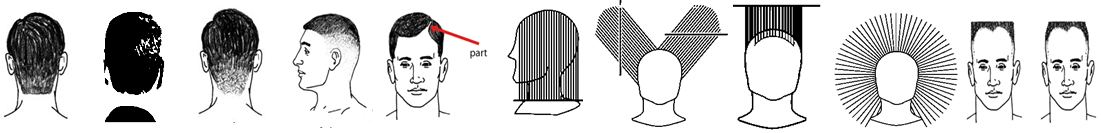 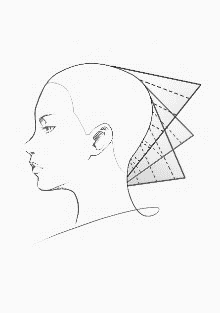 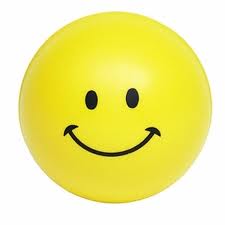 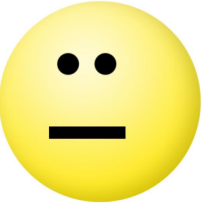 Iniziali dell’Assessor: __________		Firma dell'Assessor:	____________________________	Firma del candidato:	____________________________Firma del Verificatore interno:	____________________________ 	Firma del cliente:	_____________________________ Numero/Codice Unità:Data:Nome del candidato:Costo del servizio:Nome del cliente:Cliente nuovo/cliente regolare:Consulto con il clientePanoramica del servizio (occasione, durata del servizio)Esempio:Servizio fotografico, taglio capelli, rasatura e rifinitura – 2 oreColorare e schiarire i capelli maschili Panoramica del servizio (occasione, durata del servizio)Esempio:Servizio fotografico, taglio capelli, rasatura e rifinitura – 2 oreCreare Hair Tattoo nei capelliPanoramica del servizio (occasione, durata del servizio)Esempio:Servizio fotografico, taglio capelli, rasatura e rifinitura – 2 oreAbilità creative nel servizio maschilePanoramica del servizio (occasione, durata del servizio)Esempio:Servizio fotografico, taglio capelli, rasatura e rifinitura – 2 oreTaglio creativo dei capelli maschiliPanoramica del servizio (occasione, durata del servizio)Esempio:Servizio fotografico, taglio capelli, rasatura e rifinitura – 2 oreProgettare la forma della barbaPanoramica del servizio (occasione, durata del servizio)Esempio:Servizio fotografico, taglio capelli, rasatura e rifinitura – 2 orePermanentare e neutralizzare i capelli Panoramica del servizio (occasione, durata del servizio)Esempio:Servizio fotografico, taglio capelli, rasatura e rifinitura – 2 oreAttività promozionaliPanoramica del servizio (occasione, durata del servizio)Esempio:Servizio fotografico, taglio capelli, rasatura e rifinitura – 2 oreServizi di stiraturaPanoramica del servizio (occasione, durata del servizio)Esempio:Servizio fotografico, taglio capelli, rasatura e rifinitura – 2 oreServizi di rasaturaPanoramica del servizio (occasione, durata del servizio)Esempio:Servizio fotografico, taglio capelli, rasatura e rifinitura – 2 oreTrattamenti specifici per capelli e cuoio capellutoPanoramica del servizio (occasione, durata del servizio)Esempio:Servizio fotografico, taglio capelli, rasatura e rifinitura – 2 oreClassificazione dei capelli                                                              TextureClassificazione dei capelli                                                              TextureClassificazione dei capelli                                                              TextureClassificazione dei capelli                                                              TextureDiametroSottileMedioGrossoCapelli lisciLisciLisci con volumeCapelli lisci difficiliCapelli mossiMovimento a “S”Movimento crespo a “S”Movimento a "S"molto crespoCapelli ricciRicciolo morbidoRicciolo moderatoRicciolo strettoCapelli molto ricciArricciatura a spirale strettaRiccio con movimento misto tra “S” e “Z”molto strettoMovimento a “Z” strettoConsiderati tutti i fattori che influenzano:Considerati tutti i fattori che influenzano:Considerati tutti i fattori che influenzano:Considerati tutti i fattori che influenzano:Considerati tutti i fattori che influenzano:Considerati tutti i fattori che influenzano:Densità(quantità di capelli)FoltaMediaScarsaLunghezza dei capelliSopra le spalleCortoPienoScalatoCon/senza Frangia% di capelli bianchiNessuno10%25%50%75%Tonalità della pelleCalda Neutra Fredda Cenere Considerati tutti i fattori che influenzano:Considerati tutti i fattori che influenzano:Considerati tutti i fattori che influenzano:Considerati tutti i fattori che influenzano:Considerati tutti i fattori che influenzano:Considerati tutti i fattori che influenzano:Condizione dei capelliNormale Danneggiatidal caloreDanneggiati chimicamenteSovrapposizione di prodottiDanneggiati dall'ambienteCondizione del cuoio capellutoNormale Grasso Forfora Secco Sovrapposizione di prodottiTrattamento chimicoNaturaliPermanentatiin precedenzaColoratiin precedenza Schiaritiin precedenzaStiratiin precedenzaTipologia di crescitaCiuffo ribelleAttaccatura a V al centro della fronteSpirale della nucaDoppia coronaCalviziePiercingFaccialeOrecchieContorni del visoBoccaLarghezza labbraNasoMascellaNei/FossetteLinee del colloRiga                  Tagli di capelliBasette: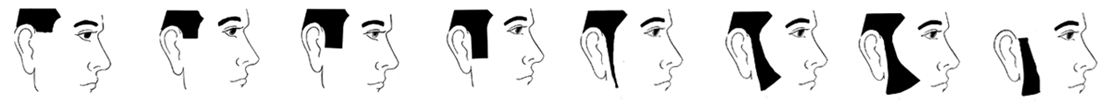 Forme del viso: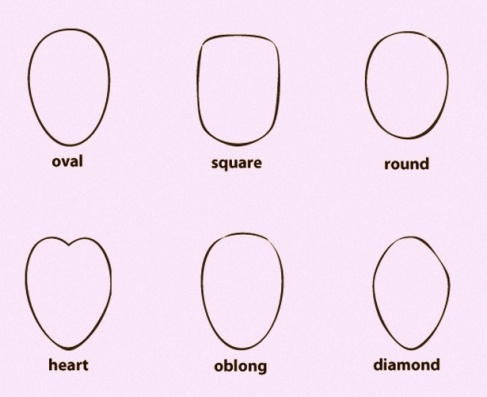 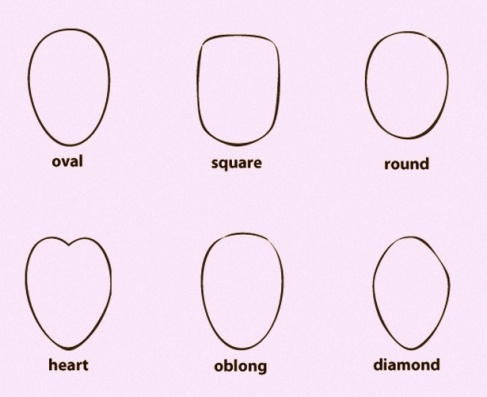 Ovale                             Squadrato                      Tondo                           Cuore                          Oblungo                        DiamanteForme di barba e baffi: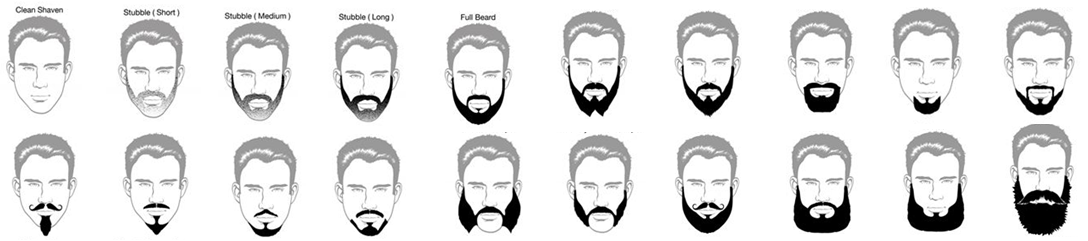 Le controindicazioni che influiranno sul servizio:Le controindicazioni che influiranno sul servizio:Le controindicazioni che influiranno sul servizio:Consiglio dato / Azioni intraprese:Storia di precedenti reazioni allergiche al coloreSiNoAltre allergie conosciuteSiNoDisturbi e malattie alla pelleSiNoIncompatibilità ai prodotti SiNoStoria medicaSiNoConsigli medici o istruzioniSiNoEvidenti danni ai capelli SiNoTagli e abrasioniSiNoFerite recenti / cicatrici SiNoRimozione di extension / intrecciSiNoStile di vita del clienteSiNoCapelli in crescitaSiNoForma della testa e del corpoSiNoQuantità di ricrescita SiNoPiercingSiNoConsiglio e orientamento:Consiglio e orientamento:Consiglio e orientamento:Consiglio dato / Azioni intraprese:Indirizzare il cliente verso risorse di supporto in linea con la procedura del saloneSiNoOffrire informazioni, consigli e orientamentoSi No Indirizzare verso risorse alternative di supportoSiNoConsulenza sui costi e sulla frequenza del mantenimentoSiNoAvviso sulle limitazioni ad altri serviziSiNoConsigliare sulle modifiche da apportare al proprio regime di cura dei capelliSiNoAttrezzatura protettiva: Attrezzatura protettiva: Attrezzatura protettiva: Attrezzatura protettiva: Attrezzatura protettiva: Attrezzatura protettiva: Attrezzatura protettiva: Attrezzatura protettiva: Attrezzatura protettiva: Camice Mantellada taglioAsciugamano Cotone idrofiloBob per le spalle Protezioneper il collo CuffiaGuanti Grembiule Test dei capelli e osservazione:Test dei capelli e osservazione:Test dei capelli e osservazione:Test dei capelli e osservazione:Test della porositàAltaMedia Scarsa Test dell’elasticitàBuona Media Scarsa Test di incompatibilitàReazione negativaReazione positivaTest della pelleReazione negativaReazione positiva Test del colore Risultato conseguito Test di sviluppoRisultato conseguitoAttrezzature usate:Attrezzature usate:Attrezzature usate:Attrezzature usate:Attrezzature usate:Attrezzature usate:Attrezzature usate:Attrezzature usate:Macchinetta elettricaTrimmerPettine per sfumaturaPettine per sfumaturaPettine da taglioPettine a denti larghiPettine a coda Pinze/clips per divisioniArricciacapelliSpazzola piattaPhonBeccoProtettore pre asciugaturaAlta frequenzaCascoSpruzzatore d’acquaMacchinetta Raso ZeroRasoiSpazzola rotondaSpazzola rotondaForbiciErogatore di vaporePiastre per capelliDiffusoreTrimmer T - linerLametteSpazzola a ragnoSpazzola a ragnoAbbigliamentoTruccoPennello da barba e ciottolaCiotola e pennello per coloreSpugne/barbaBilanciaAltro: Altro: Altro: Altro: Altro: Altro: Altro: Altro: Tecniche usate:Tecniche usate:Tecniche usate:Tecniche usate:Tecniche usate:Tecniche usate:Taglio maschile creativo  Capelli bagnatiCapelli asciuttiSfumaturaGraduazioneStrati uniformiTaglio maschile creativo  Strati progressiviForbici su pettineTapering Club cuttingMano liberaTaglio maschile creativo  Macchinetta su pettineSfoltimentoSfumaturaTexturizzazione Disconnessione Taglio maschile creativo  RasaturaForme della barbaBaffi Barba e baffiForme della barbaClipper su pettineForbici su pettineMano libera Sfumatura RasaturaCompletaParzialeContorni della barbaApplicazione a pennelloMassaggioRasaturaEffleurage Petrissage RasaturaTapotementTensione della pelleRasoio drittoRasoio a dorso Spugna da barbaHair tattoo nei capelli2D3DPittoricoSimmetricoHair tattoo nei capelliTesta completaTesta parzialeHair tattoo nei capelliMacchinetta su pettineForbici su pettineRasoioMano libera Sfumatura Colorare capelli maschili Testa naturaleRicrescitaTesta parzialeColpi di sole / Colpi scuriCorrezione del coloreRimuovere il colore artificialeRimuovere colorazione errataRicolorare i capelli schiariti utilizzando la pre-pigmentaz.Ricolorare il colore rimosso artificialmente Correggere i colpi di luce/colpi scuriPermanenteAvvolgimenti in sovrapposizioneSpiraleA zig zagA mattoniMulti direzionalePermanenteDoppio avvolgimentoAvvolgimento radiceCreativoOndulataRiccioStiratura  Correzione in corsoTesta parzialeTexture variabileCapelli colorati stiratiStiratura  Grado di stiratura:Grado di stiratura:Grado di stiratura:Grado di stiratura:Grado di stiratura:Trattamenti specifici per cute e capelliEffleurage Petrissage VibrazioneTrattamenti specifici per cute e capelliCute seccaCute grassa Cute sensibileCute desquamantePerdita di capelli (diradamento generale)Trattamenti specifici per cute e capelliForforaCapelli danneggiati chimicamenteCapelli danneggiati dall’ambienteCapelli danneggiati fisicamenteAbilità creativaFotograficaShowCompetizioniBasata su un temaAvanguardiaAbilità creativaFotografoResponsabile di lineaTruccatoreColleghiPubblico dello spettacoloAbilità creativaGiudici di garaProdotti usati durante il servizio:Prodotti usati durante il servizio:Prodotti usati durante il servizio:Prodotti usati durante il servizio:Prodotti usati durante il servizio:Prodotti usati durante il servizio:Prodotti per piega e finituraToniciOliPolvere modellanteGel CremaProdotti per piega e finituraSprayCeraColorazione e correzione coloreTonalizzante Semi permanenteQuasi permanentePermanenteSchiarenteColorazione e correzione coloreDecolorantiTrattamenti specifici per capelli e cuoio capellutoOliCremeLozioniProdotti a base alcolicaShampoo per trattamentiTrattamenti specifici per capelli e cuoio capellutoBalsami per trattamentiRasaturaCremeOliGelSaponeAstringentiRasaturaCrema idratanteBalsamo dopo barbaPolverePermanente / fluido riparatoreCrema barrieraPre / post trattamentoFluido riparatoreLozione permanenteNeutralizzantiStiraturaSodioNo sodioProtettori del cuoio capellutoPre / post trattamentiShampoo neutralizzanteUsando il sistema di numerazione previsto dalla cartella internazionale del colore identificare il colore di capelli presente:Usando il sistema di numerazione previsto dalla cartella internazionale del colore identificare il colore di capelli presente:Usando il sistema di numerazione previsto dalla cartella internazionale del colore identificare il colore di capelli presente:Usando il sistema di numerazione previsto dalla cartella internazionale del colore identificare il colore di capelli presente:Usando il sistema di numerazione previsto dalla cartella internazionale del colore identificare il colore di capelli presente: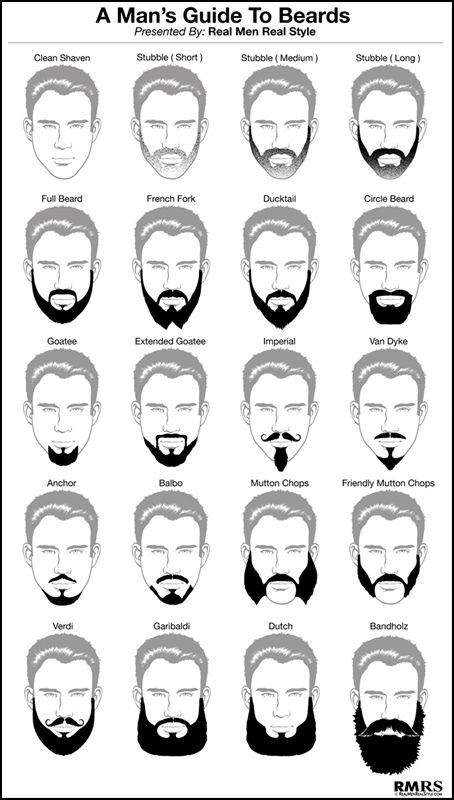         Radice	        Lunghezze	       Punte         Radice	        Lunghezze	       Punte         Radice	        Lunghezze	       Punte         Radice	        Lunghezze	       Punte         Radice	        Lunghezze	       Punte Quantità di colore usato1/4 di tubo1/2 tubo3/4 di tuboTubo interoQuantità di schiarente usatoGradazione di ossigeno usato3%                    6%                    9%                    12%                    Altro: ____3%                    6%                    9%                    12%                    Altro: ____3%                    6%                    9%                    12%                    Altro: ____3%                    6%                    9%                    12%                    Altro: ____Rapporti della miscelaSequenza Consigli dati al cliente:Consigli dati al cliente:Consigli dati al cliente:Consiglio dato:Uso delle attrezzature a casaSiNoUso dei prodotti a casaSiNoIntervallo di tempo tra i serviziSiNoProdotti e servizi presenti/futuriSiNoPromozione di prodotti e servizi aggiuntivi per la clientela:Promozione di prodotti e servizi aggiuntivi per la clientela:Promozione di prodotti e servizi aggiuntivi per la clientela:Azioni intraprese:Prodotti SiNoServiziSiNoAree di sviluppo futuro:Commenti dell'Assessor:Commenti dell'Assessor:Servizio Tecniche Tempistiche Comunicazione Cura del clienteAltro Progresso in corsoCompetenteCommenti sul servizio: